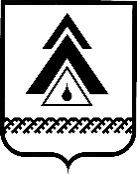 администрация Нижневартовского районаХанты-Мансийского автономного округа – ЮгрыРАСПОРЯЖЕНИЕОб утверждении плана мероприятий по снижению рисков нарушения антимонопольного законодательства в администрации Нижневартовского района на 2021 годВ соответствии с распоряжением администрации района от 04.10.2019                 № 673-р «О создании и организации системы внутреннего обеспечения соответствия требованиям антимонопольного законодательства деятельности администрации района: 1. Утвердить план мероприятий по снижению рисков нарушения антимонопольного законодательства в администрации Нижневартовского района на 2021 год (далее – План) согласно приложению. 2. Управлению экономики администрации района (Е.И. Шатских) обеспечить размещение Плана в специализированном разделе на официальном веб-сайте администрации района в течение 3 рабочих дней со дня утверждения Плана.3. Контроль за выполнением распоряжения возложить на заместителя главы района по экономике и финансам Т.А. Колокольцеву.Глава района                                                                                   Б.А. СаломатинПриложение к распоряжениюадминистрации района                                                                                                                                                                                                                         от 17.12.2020 № 693-рПлан мероприятий по снижению рисков нарушения антимонопольного законодательства в администрации Нижневартовского района на 2021 годот 17.12.2020г. Нижневартовск№ 693-р          №п/пНаименование мероприятийСрокиОтветственное структурное подразделение 1.Анализ действующих муниципальных нормативных правовых актов регулирующих правоотношения, входящие в сферу функционирования антимонопольного комплаенсадо 01.05.2021управление экономики администрации района2.Экспертиза проектов муниципальных нормативных правовых актов на соответствие требованиям антимонопольного законодательства (при их разработке) до 31.12.2021управление экономики администрации района3.Проведение общественной экспертизы проектов муниципальных нормативных правовых актов на предмет возможного нарушения антимонопольного законодательства на интернет портале для публичного обсуждения, размещенном по адресу: http://regulation.admhmao.ruдо 31.12.2021Структурные подразделения администрации района (разработчики проектов)4.Размещение проектов муниципальных нормативных правовых актов, разработанных во исполнение переданных отдельных государственных полномочий автономного округа в  системе централизованного сбора данных о проектах нормативных правовых актов «Кодекс» для проведения экспертизыдо 31.12.2021Структурные подразделения администрации района (разработчики проектов)5.Мониторинг и анализ практики применения антимонопольного законодательствапостоянноуправление экономики администрации района6.Разработка плана мероприятий по снижению рисков нарушения антимонопольного законодательства в администрации Нижневартовского района на 2022 год 15.12.2021управление экономики администрации района